              Ministerul Mediului, Apelor si Padurilor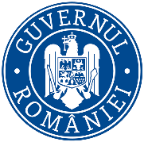      Agenţia Naţională pentru Protecţia MediuluiNr. 1883/1017/_____.2023Proiect ACORD DE MEDIUNr. ____ din __________.2023              Ca urmare a solicitării de emitere a acordului de mediu adresate de SC GROUP ABI CONSULT SRL, cu sediul in comuna Comisani, sat Lazuri, judetul Dambovita, înregistrată la sediul Agenției pentru Protecția Mediului (APM) Dâmbovița cu nr. 1883 din 06.02.2023, în baza Legii nr. 292/2018 privind evaluarea impactului anumitor proiecte publice si private asupra mediului si a Ordonantei de Urgentă a Guvernului nr. 57/2007 privind regimul ariilor naturale protejate, conservarea habitatelor naturale, a florei si faunei sălbatice, aprobata cu modificările si completările ulterioare, se emite:Proiect ACORD DE MEDIUpentru proiectul ”Realizare balastiera in vederea valorificarii resurselor de nisip si pietris din perimetrul Lucieni, judetul Dambovita”, propus a fi amplasat în comuna Lucieni, sat Lucieni, județul Dâmbovița, in scopul stabilirii condiţiilor si a măsurilor pentru protecţia mediului care trebuiesc respectate pentru realizarea proiectului, care prevede:I. Descrierea proiectului, lucrările prevăzute de proiect, inclusiv instalaţiile şi echipamentelea) Mărimea proiectului Activitatea de exploatare - valorificare a resurselor de nisip şi pietriş din perimetrul Lucieni, judeţul Dâmboviţa se desfăşoară de către S.C. GROUP ABI CONSULT S.R.L., în conformitate cu prevederile Legii Minelor nr. 85/2003, cu modificările şi completările ulterioare şi în baza Licenţei de concesiune pentru exploatare nr. 13.088/2010, eliberată de către Agenţia Naţională pentru Resurse Minerale.Viitoarea exploatare de agregate minerale va fi amplasata in bazinul hidrografic al raului Dambovita, in terasa mal drept r. Dambovita, la cca 160 m de malul albiei minore a r. Dambovita.   Vecinătăți: 160 m SV de malul drept al  raului Dâmbovița- 800 m NE de drumul judetean DJ702 A- 750 m NE de zona locuibilă Lucieni- 3,0 km E de sit NATURA 2000 „Situl de Importanţă Comunitară ROSCI0344 – Pădurile din Sudul Piemontului Cândeşti” - 3,8 km V de sit NATURA 2000 „Aria Speciala de Protecţie Avifaunistică ROSPA0124 – Lacurile de pe Valea Ilfovului” Terenul pe care se vor desfăşura lucrările de realizare a balastierei în vederea valorificării resurselor de nisip şi pietriş este situat în extravilanul comunei Lucieni, judeţul Dâmboviţa, aflat  în proprietatea S.C. GROUP ABI CONSULT S.R.L., conform contractelor de vânzare - cumpărare nr. 1370/18.04.2008, 1371/18.04.2008 și 898/09.03.2009 și extraselor de carte funciară nr. 71832, 71498 și 71499. Licenţa de concesiune pentru exploatare nr.13.088/2010 a fost obţinută pe baza Legii Minelor nr. 85/2003, art. 20 de către S.C. GROUP ABI CONSULT S.R.L. şi a intrat în vigoare odată cu publicarea în Monitorul Oficial nr. 1021/20.10.2022, partea I, a Ordinului Preşedintelui Agenţiei Naţionale pentru Resurse Minerale nr. 325/12.10.2022.Coordonatele  STEREO’70 MN  teren suprafata totala - licenta, S = 1,278 kmpCoordonatele  STEREO’70 MN  teren exploatabil, S = 0,0118 kmp     Terenul exploatabil în suprafață de 11.800 m² are o formă poligonală, cu teren relativ plan, cu o lungime medie de 246 m și o lățime medie de 48 m și cote ale terenului ce variază între 250,6 mdMN și 250,3 mdMN.     Din punct de vedere administrativ, perimetrul de exploatare - dezvoltare Lucieni este situat în extravilanul comunei Lucieni, judeţul Dâmboviţa.    Accesul auto în zona perimetrului de exploatare se poate face astfel: pe DN7 (Bucureşti - Găeşti - Piteşti - Râmnicu Vâlcea - Sibiu - Deva - Arad), până în localitatea Bâldana, de unde se continuă pe DN71 (Găeşti/DN7 - Târgovişte - Sinaia/DN1), până la Bungetu, de unde se continuă pe DJ721 (Târgovişte/DN72 - Colanu - Văcăreşti - Perşinari - Gura Şuţii - Cătunu - Broşteni – Produleşti - Costeşti Deal/DN 7), până la Dumbrava, de unde se continuă pe DN72 (Găeşti/DN7 - Târgovişte - Ploieşti - DN1) şi apoi pe DJ702B (Gemenea - Cândeşti - Aninoşani - Priboiu - Tătărani - Căprioru - Măneşti - Drăgăeşti - Decindeni - Râncăciov- Ungureni - Lucieni - Raciu - Şuţa Seacă) şi pe drumurile comunale se ajunge în zona perimetrului;pe A1 (Bucureşti - Piteşti), până în dreptul localităţii Greci, de unde se continuă pe DN61 (Ghimpaţi/DN6 - Găeşti/DN7) până în localitatea Găeşti, de unde se continuă pe DN72 (Găeşti/DN7 - Târgovişte - Ploieşti - DN1) şi apoi pe DJ702B (Gemenea - Cândeşti - Aninoşani - Priboiu - Tătărani - Căprioru - Măneşti - Drăgăeşti - Decindeni - Râncăciov - Ungureni - Lucieni - Raciu - Şuţa Seacă) şi pe drumurile comunale se ajunge în zona perimetrului.      Se vor pastra urmatorii pilieri de siguranta :culoar de 24 m fata de reţeaua de energie electrică – L.E.A. 20 kV;30 m fata de  drumul  tehnologic.Organizarea de şantierPerimetrul de exploatare - dezvoltare Lucieni este situat în extravilanul comunei Lucieni, judeţul Dâmboviţa, în terasa râului Dâmboviţa, pe malul drept al acestuia.Pentru conducerea şi organizarea activităţii în perimetrul Lucieni, judeţul Dâmboviţa, S.C. GROUP ABI CONSULT S.R.L. are prevăzută o organizare de şantier pe terenuri aflate în proprietatea S.C. GROUP ABI CONSULT S.R.L., situate în afara perimetrului, cu următoarele dotări/utilităţi:baracă mobilă - organizare de şantier (birou, vestiare şi punct de prim ajutor);punct P.S.I. dotat cu scule şi stingătoare de incendiu cu spumă;grup sanitar.Menţionăm că spălarea - sortarea nisipului şi pietrişului se va face la staţiile de prelucrare ale beneficiarului, situate în Târgovişte şi Petreşti.Lucrari propuse    Exploatarea agregatelor naturale are ca scop valorificarea agregatelor minerale pe suprafata totala de 11.800 mp (1,18 ha), diferenta de 1.190 mp fiind constituita in pilieri de protectie, cu suprafata de exploatare de 10.610 mp (cca 1,06 ha) .Terenul proprietate in suprafata de 13.596 mp are o forma dreptunghiulara, avand o cota medie de 250,50 m. Perimetrul de exploatare (cu forma dreptunghiulara) are o suprafata de 11.800 mp, cu o lungime medie de 246 m si o latime medie de 48 m.Exploatarea are urmatoarele caracteristici:Volumul total de material care se va excava din cadrul perimetrului de exploatare este de 78.070 mc, din care coperta 25.280 mc si material util 52.790 mc.Adancimea maxima de excavare deasupra nivelului hidrostatic se va situa la cota absoluta de 243,0 mdMN , respectiv 1,00 m deasupra nivelului hidrostatic al acviferului freatic estimat.Tehnologia de exploatare a agregatelor minerale Pentru exploatarea agregatelor se vor folosi ca utilaje de extractie 2 excavatoare hidraulice, un buldozer pentru decopertare si pentru haldarea materialului steril, doua incarcatoare frontale care vor incarca direct utilul in autobasculante de 18 to pentru trasportul la statia de sortare.Exploatarea perimetrului  se va face in fasii longitudinale avand lungimea de 50 - si latime 10 m paralele cu latura perimetrului dinspre nord-vest spre sud - est, cu taluzarea permanenta a malului si respectarea adancimii medii de excavare de 5.0 m. Agregatele brute extrase vor fi transportate cu autobasculantele din dotare la statiile de sortare a societatii, din Targoviste si Petresti.Transportul se va realiza in bene cat mai bine inchise pentru reducerea la minim a pierderilor de transport pe drumurile tehnologice existente.Rezerverele minerale din perimetrul avizat vor fi exploatate intr-un an de zile  si va fi esalonat astfel:Drumurile tehnologiceConcomitent cu execuţia lucrărilor de extracţie a nisipului şi pietrişului şi a lucrărilor de închidere şi ecologizare a panourilor exploatate, se vor executa şi lucrări de întreţinere a drumurilor de acces în perimetru şi a drumurilor de acces la panourile de exploatare, drumuri care ulterior vor fi predate autorităţilor publice locale.Lucrările ce trebuie executate pentru întreţinerea şi amenajarea drumurilor constau din lucrări de scarificare, aşternere de piatră spartă, nivelarea şi compactarea mecanică a suprafeţei acestora. Lucrările de reabilitare vor consta din lucrări de scarificare, nivelare cu buldozerul, acoperire cu piatră spartă şi compactare, suprafaţa pe care se vor executa aceste lucrări fiind de cca. 320 m².Racordarea la reţelele utilitare existente în zonăÎn zona perimetrului de exploatare nu există reţele de alimentare cu apă potabilă şi/sau industrială şi reţele de canalizare (ape uzate menajere, ape uzate industriale). De asemenea, în fluxul de exploatare nu este necesară utilizarea apei industriale.Pentru consumul de apă potabilă al personalului muncitor societatea va asigura aprovizionarea cu apă minerală îmbuteliată conform normativelor în vigoare.La exploatarea resurselor de nisip şi pietriş din perimetrul Lucieni vor fi folosite numai utilaje echipate cu motoare cu ardere internă, alimentate cu motorină, nefiind necesară conectarea la reţeaua naţională de energie electrică.Reviziile şi reparaţiile utilajelor se vor face periodic conform graficelor şi specificaţiilor tehnice la sediul societăţii, iar alimentarea cu combustibil se va face numai în zone special amenajate acestui scop.Accesul în zona perimetrului de exploatare se face pe un drum care vine din localitatea Lucieni. Drumul de acces este amenajat ca drum balastat, cu circulaţie pe două sensuri, pentru întreţinerea drumului fiind utilizat balastul brut şi refuzul de ciur.Drumurile tehnologice pentru accesul la panourile de exploatare se vor executa periodic, funcţie de evoluţia lucrărilor de exploatare, pe traseul vechilor drumuri de tarla. Drumurile se vor amenaja prin balastare cu refuz de ciur.Facem precizarea ca activitatea de exploatare agregate minerale se va executa dupa obtinerea autorizatiei de mediu.II. Motivele şi considerentele care au stat la baza emiterii acordului, printre altele şi în legătură cu calitatea şi concluziile/recomandările raportului privind impactul asupra mediului şi ale participării publicului: • Proiectul propus intra sub incidenta Legii nr. 292/2018,  anexa nr. 2, pct. 2, lit. a, „cariere, exploatari miniere de suprafata si de extractie a turbei, altele decat cele prevazute in anexa nr. 1”                                                                                                                                                      pentru care in ședința Colectivului de Analiza Tehnica (CAT) din 30.03.2023, s-a decis evaluarea impactului asupra mediului si elaborarea Raportului la studiul de impact asupra mediului.              • Motivele care au stat la baza alegerii alternativei proiectului au fost justificate de: documentația prezentata respectiv, notificarea, memoriul de prezentare, raportul la studiul de impact asupra mediului, planuri de situație si de amplasare in zona si documentele si avizele favorabile emise de alte autorități precizate in certificatul de urbanism si/sau solicitate in urma ședințelor Colectivului de Analiza Tehnica.• Decizia finala de emitere a acordului de mediu s-a bazat pe respectarea prevederilor legale in ceea ce privește îndeplinirea măsurilor si condițiilor privind protecția mediului care trebuie respectate in perioada de realizarea si de funcționare a proiectului propus. • Conform localizării proiectului pe teritoriul administrativ, categoria de folosinta este: terenuri extravilan arabil,  in suprafata totala de 13.596 mp;• Pe amplasamentul proiectului nu sunt prezente valori istorice, culturale, arheologice, zone de protecţie sanitară, zone de protecție hidrogeologica, zone tampon sau zone cu restricții de construit;•  Pentru realizarea proiectului de investiție propus au fost luate în considerare impactul direct, indirect şi cumulat cu al celorlalte proiecte si activităţi prezente si viitoare din zona amplasamentului.• Decizia de emitere a acordului de mediu a fost luată în urma parcurgerii metodologiei de aplicare a evaluării impactului asupra mediului pentru proiecte publice si private conform Legii nr. 292/2018, a analizei documentaţiei tehnice depuse, în urma consultărilor din cadrul Comisiei de Analiză Tehnică, pe baza recomandărilor şi concluziilor Raportului privind impactul asupra mediului si a consultării publicului interesat prin: anunţurile publice in presa locala, pe pagina de internet a APM Dâmbovița, la sediul Primăriei comunei Lucieni şi a ședinței de dezbatere publica.III. Concluziile Raportului privind impactul asupra mediuluiMăsuri pentru prevenirea, reducerea şi, unde este posibil, compensarea efectelor negative semnificative asupra mediuluiProtecția apelor           •  In perioada de execuție   -  Nu vor exista evacuări de ape uzate tehnologice sau menajere in apele de suprafața sau in subteran;- Alimentarea cu combustibil a utilajelor se va face intr-un spațiu special amenajat al organizării de șantier, prevăzut cu o cuva de retenție in caz de scurgeri accidentale, sau la stațiile de distribuție carburanți din zona;- Se interzice evacuarea pe sol, in apele de suprafața sau in subteran a substanțelor periculoase si a deșeurilor de orice fel;- Se interzice spălarea mașinilor si utilajelor pe amplasamentul proiectului sau in apele de suprafața.2. Protecția aerului           •  In perioada de execuție   - Executarea reviziilor tehnice si a inspecțiilor tehnice periodice la mașini si utilaje;- Se vor adopta masuri tehnico–organizatorice pentru reducerea la maximum a poluării atmosferei, prin întreținerea adecvata a utilajelor, verificarea permanenta a funcționarii acestora si înlocuirea celor cu defecțiuni tehnice;- Se va sigura umectarea drumului de exploatare pentru a împiedica antrenarea unei cantităţi mari de pulberi în aer în sezonul cald când precipitaţiilesunt reduse; - Asigurarea funcționarii motoarelor vehiculelor la parametri normali, exploatarea raționala a acestora, pentru menținerea nivelului emisiilor de poluanți in limitele admise;- Alimentarea cu combustibil a utilajelor de transport se va face doar pe amplasamentul special amenajat, sau la benzinăriile din zona, cu respectarea normelor de protecție a mediului;3. Protecția solului si subsolului            •  In perioada de execuție       -  Alimentarea cu motorina a utilajelor si mașinilor se va face pe o platforma special amenajata,  prevăzute cu cuva pentru reținerea scurgerilor accidentale;- Se vor asigura spatii special amenajate pentru colectarea selectiva a deșeurilor generate, pana la predarea acestora operatorilor economici autorizați pentru eliminare/valorificare;- La finalizarea proiectului se vor reface suprafețele de teren afectate si se vor evacua deșeurile rezultate.- Se vor lua măsuri corespunzătoare în vederea reducerii la minim a condiţiilor care ar favoriza apariţia unor poluări accidentale datorate staţionării, funcţionării şi transportului cu utilajele şi mijloacele de transport din dotare sau datorită funcţionării necorespunzătoare;- Se va respecta traseul căilor de acces existente, evitându-se manevrarea utilajelor sau autovehiculelor pe suprafeţele adiacente drumului;- Nu se vor crea depozite de balast pe suprafeţe situate în afara amplasamentului;•  In perioada de funcționare- Se vor amenaja pubele pentru colectarea selectiva a deșeurilor menajere.4. Protecția împotriva zgomotului si vibrațiilor           •  In perioada de execuție si in timpul funcționarii   Nivelul de zgomot echivalent se va încadra în limitele SR 10009/2017 – Acustica - limite admisibile ale nivelului de zgomot, STAS 6156/1986 - Protecţia împotriva zgomotului in construcţii civile si social - culturale şi OM nr. 119/2014 pentru aprobarea Normelor de igienă şi sănătate publică privind mediul de viaţă al populaţiei , respectiv:65 dB - la limita spațiului funcțional* al amplasamentului; 60 dB - limita admisă pentru nivelul de zgomot exterior la limita proprietăţii în cazul clădirilor cu teren împrejmuit (curte) şi cu destinaţie rezidenţială cu regim de două niveluri sau mai puţin;55 dB - în timpul zilei (în intervalul orar 07:00 – 23:00) / 45 dB noaptea (între orele 23:00 – 7:00) – la exteriorul clădirilor învecinate încadrabile în categoria ”teritorii protejate”**, pentru orice clădire rezidenţială care se află poziţionată intr-un teritoriu protejat instituit ca urmare a punerii în aplicare a Normelor de igienă şi sănătate publică privind mediul de viaţă al populaţiei, aprobate de autoritatea publică centrală pentru sănătate.*Limita spațiului funcțional reprezentat de incinte industriale și spații cu activități asimilate activităților industriale se consideră limita proprietății acestui spațiu conform planului cadastral, inclusiv teren (SR 10009/2017, tabel 1, Nota 3).**Prin teritorii protejate se înţelege: zonele de locuit, parcurile, zonele de odihna si recreere, instituţiile social-culturale si medicale, precum si unităţile economice ale căror procese tehnologice necesita factori de mediu lipsiţi de impurităţi.Toate echipamentele şi instalaţiile care produc zgomot şi/sau vibraţii vor fi menţinute în stare bună de funcţionare şi vor fi utilizate în spaţiile autorizate, în condiţii care să permită încadrarea nivelului de zgomot echivalent în limitele admise în mediu şi în zonele protejate.5. Gestiunea deșeurilor       •  In perioada de execuție   - Deșeurile menajere se vor colecta in containere special amenajate, evacuate periodic de o firma autorizata;- Se interzice evacuarea sau abandonarea deșeurilor de orice natura in locuri neautorizate.        •  In perioada de funcționare, deșeurile generate vor fi colectate selectiv, in containere ecologice si vor fi evacuate/valorificate prin unități autorizate.  6. Protecția așezărilor umane         - la transportul materialului pe drumurile publice se vor impune masuri de reducere a vitezei de deplasare a autobasculantelor, pentru diminuarea impactului produs prin zgomot si vibrații;         - mijloacele de transport vor avea verificările tehnice efectuate conform prevederilor legale si nu vor fi admise in trafic mijloace de transport cu defecțiuni tehnice.IV. Condiţii care trebuie respectateRealizarea proiectului de investiție propus se va efectua cu respectarea legislației in vigoare privind protecția mediului si a condițiilor impuse prin avizele si acordurile emise de alte autorități;Executarea lucrărilor se va face cu respectarea soluțiilor tehnice descrise in documentația depusa, precum si a normativelor si prescripțiilor tehnice in vigoare, specifice proiectării si execuției lucrărilor de exploatare a agregatelor minerale; Proiectul se va realiza conform prevederilor documentației tehnice şi a Raportului privind impactul asupra mediului, care au stat la baza emiterii acordului de mediu;Titularul are obligația întreținerii si refacerii drumului de exploatare, reabilitarea terenului afectat prin realizarea obiectivului si redarea in circuitul inițial a suprafețelor ocupate temporar; Carburantii vor fi stocati pe platforme betonate prevazute cu decantoare pentru retinerea pierderilor, in rezervoare etanse prevazute cu cuve de retentie, astfel incat sa nu se produca pierderi, iar uleiurile uzate se vor colecta in tancuri special construite, iar ulterior vor fi predate unitatilor specializate;Este obligatorie refacerea solului (reconstructie ecologica) in zonele unde acesta a fost afectat temporar in scopul redarii terenului in circuit la categoria de folosinta detinuta initial;In cazul aparitiei unor pierderi de produse petroliere, acestea vor fi indepartate cu materiale absorbante care se vor colecta in containere etanse, acoperite si etichetate. Containerele se vor depozita pe platforme betonate, special amenajate si se vor preda unor societati autorizate pentru colectarea si eliminarea deseurilor petroliere;In fronturile de lucru se interzic operatiunile de schimbare a uleiului, demontarea sau dezasamblarea utilajelor sau mijloacelor de transport, intretinerea utilajelor va fi efectuata in ateliere specializate/organizare de santier;prin organizarea de şantier nu se vor ocupa suprafeţe suplimentare de teren, faţă de cele planificate pentru realizarea proiectului;Se vor respecta prevederile Avizului de gospodarire a apelor nr. _____ din _______.2023 emis de Administratia Bazinala de Apa Arges-Vedea, si anume:- Sa anunte ABA Arges-Vedea- S HI Vacaresti  in scris, cu 10 zile inainte, data de incepere a executiei lucrarilor de exploatare nisipuri si pietrisuri;-  Sa exploateze agregatele din perimetrul avizat conform cu prevederile din documentatia tehnica vizata spre neschimbare de ABA Arges-Vedea care face parte integranta din prezentul aviz;- Sa utilizeze pentru circulatia autobasculantelor drumurile judetene, comunale, de exploatare  conform  acceptelor administratorilor/detinatorilor acestora si sa respecte prevederile HG nr. 1373/2008 privind reglementarea furnizarii transportului rutier de bunuri divizibile pe drumurile publice ale Romaniei;- Sa stabileasca pe planul de situatie repere si sa le materializeze pe teren prin bornare, pentru fiecare profil transversal, pentru a fi folosite la masuratorile topobatimetrice ulterioare ale profilelor post executie;- Sa respecte conform referatului de expertiza hidrogeologica intocmit de INHGA Bucuresti, nr. 156/2023 la Studiul hidrogeologic privind “Realizare balastiera in vederea valorificarii resurselor de nisip si pietris din perimetrul Lucieni”, judetul Dambovita intrucat nivelul hidrostatic al acviferului freatic este situat la adancimea de 1.00 m, sub cota maxima de excavare, prin respectarea limitei de adancime stabilita prin proiect  (cota 243.00 mdMN) , se concluzioneaza ca lucrarile de exploatare a agregatelor minerale din perimetrul studiat nu vor intercepta acviferul freatic;- Sa nu afecteze terenurile limitrofe si alte obiective existente in zona;- Sa borneze perimetrul de exploatare, sa respecte pilierii de protectie, panta taluzelor si adancimea maxima de exploatare;- Sa pastreze la punctul de exploatare un exemplar din documentatia vizata de  ABA Arges-Vedea  si o copie a avizului de gospodarire a apelor pentru a fi prezentate organului de gospodarire a apelor abilitat pentru efectuarea controlului;- Sa nu afecteze calitatea corpului de apa subteran ROAG05;- Sa solicite autorizatia de gospodarire a apelor pentru executarea lucrarilor de exploatare a agregatelor minerale avizate, pe toata perioada de realizare a lucrarilor (cu esalonarea anuala a volumelor), in baza unei documentatii tehnice intocmita conform Ordinului MAP nr. 891/2019 de catre un proiectant certificat, la care se vor anexa o copie a permisului de exploatare emis de ANRM, o copie a autorizatiei de construire.Alegerea celor mai bune tehnologii de decopertare in scopul recuperarii solului fertil de pe suprafata afectata in vederea refolosirii acestuia la renaturarea taluzurilor; Respectarea conditiilor impuse prin actele de reglementare ale altor autoritati care stau la baza emiterii prezentului acord.• Prevederi pentru monitorizarea mediului            In perioada de execuție          - se vor lua toate masurile ca realizarea proiectului să nu se constituie o sursa de poluare majora in zona, cu încadrarea in parametrii de calitate admiși pentru factorii de mediu, în general şi în special a celor privind zgomotul şi gestionarea deşeurilor;         - supravegherea activităţilor de execuție a lucrărilor din punct de vedere al respectării măsurilor de limitare a impactului negativ, prin adoptarea unui sistem de management operaţional de monitorizare a mediului si cu măsuri active de protejare/remediere;          - activitatea de monitorizare se sintetizează prin prezentarea de rapoarte autorităţilor locale pentru protecţia mediului, la solicitarea acestora, in vederea stabilirii eventualelor măsuri pentru protecţia factorilor de mediu pe toata perioada de execuție a lucrărilor;      - utilizarea de tehnologii performante cu rol de reducere a timpului de execuţie, reducerea consumului de materiale şi a consumului energetic;       - titularul va utiliza echipamente si utilaje moderne, cu consum redus de combustibil sau utilizarea unor surse alternative de energie (biodiesel), după caz;•  Monitorizarea calității factorilor de mediu si raportarea rezultatelor, in perioada de execuție a proiectului, se va efectua la solicitarea autorităților teritoriale pentru protecția mediului;        Dacă vor fi înregistrate depăşiri, se va continua monitorizarea şi se vor lua toate măsurile necesare pentru reducerea/eliminarea impactului.       In perioada de funcționare        - titularul va tine evidenta gestiunii deșeurilor conform prevederilor OUG nr. 92/2021 privind regimul deșeurilor, aprobata prin Legea nr. 17/2023.•  Masuri de prevenire a accidentelor        - Verificarea înainte de intrarea in lucru a utilajelor si mijloacelor de transport, privind funcționarea la parametrii optimi si daca au apărut defecțiuni care permit scurgeri de combustibil sau lubrefianți;     - Instruirea personalului pentru cunoașterea si respectarea normelor generale si specifice de protecția muncii si de prevenirea si stingerea incendiului, asigurându-se toate dotările necesare;     - Montarea unor panouri avertizoare la accesul pe amplasament cu inscripția «PROPRIETATE PRIVATA, ACCESUL INTERZIS».V. Informaţii cu privire la procesul de participare a publicului în procedura derulată:        Agenția pentru Protecția Mediului Dâmbovița a asigurat informarea publicului, accesul liber la informaţie şi participarea publicului interesat la luarea deciziei, pe parcursul derulării procedurii de emitere a acordului de mediu astfel:        - documentaţia tehnica de susţinere a solicitării pentru emiterea acordului de mediu a fost accesibilă spre consultare pe toată durata derulării procedurii pe pagina de internet si la sediul Agenţiei pentru Protecţia Mediului Dâmbovița;       - anunţul public privind depunerea solicitării de emitere a acordului de mediu a fost publicat în ziarul Jurnal de Dambovita din 16.03.2023, a fost afișat  la sediul Primăriei comunei Lucieni si a fost postat pe pagina de internet a APM Dâmbovița;       - anunţul public privind decizia etapei de încadrare a fost publicat în ziarul Jurnal de Dambovita din 07.04.2023, a fost afișat la sediul Primăriei comunei Lucieni si a fost postat pe pagina de internet a APM Dâmbovița;       - după ședința CAT - Etapa de definire a domeniului evaluării, a fost emis îndrumarul pentru elaborarea Raportului privind impactul asupra mediului;        - anunţul public privind dezbaterea publică a Raportului la studiul de impact asupra mediului a fost publicat in ziarul Jurnal de Dambovita din 27.06.2023, a fost afișat la sediul Primăriei comunei Lucieni si a fost postat pe pagina de internet a APM Dâmbovița;       - dezbaterea publică a Raportului privind impactul asupra mediului a avut loc la sediul Primăriei comunei Lucieni, in data de 02.08.2023; nu au fost înregistrate observații sau comentarii din partea publicului;       - anunțul public privind decizia de emitere a acordului de mediu a fost publicat in ziarul Jurnal de Dambovita din 18.08.2023, a fost afișat la sediul Primăriei comunei Lucieni si a fost postat pe pagina de internet a APM Dâmbovița;        Pe toata perioada de desfășurare a procedurii de evaluare a impactului asupra mediului pentru proiectul propus, nu au fost înregistrate opinii, observații sau comentarii din partea publicului interesat si nu s-au solicitat completări/revizuiri ale raportului privind impactul asupra mediului.Prezentul acord de mediu este valabil pe toată perioada punerii în aplicare a proiectului, iar in situatia in care intervin elemente noi, necunoscute la data emiterii acordului, sau se modifica conditiile care au stat la baza emiterii acestuia, titularul proiectului are obligatia de a notifica în scris autoritatea publică pentru protecţia mediului emitentă.Nerespectarea prevederilor prezentului acord atrage suspendarea si anularea acestuia, dupa caz.Prezentul acord poate fi contestat în conformitate cu prevederile Legii nr. 292/2018 privind evaluarea impactului anumitor proiecte publice şi private asupra mediului şi ale Legii nr. 554/2004, cu modificările şi completările ulterioare.Inainte de inceperea lucrărilor titularul are obligația să solicite și să obțină autorizația de mediu.DIRECTOR EXECUTIV,Laura Gabriela BRICEAG  Agenţia pentru Protecţia Mediului DâmboviţaPtX(N)Y(E)PtX(N)Y(E)1373.922534.0835372.890535.4942373.235535.1426372.201535.5153373.048535.0197373.174533.8434372.840535.3218373.434533.717PtX(N)Y(E)PtX(N)Y(E)A373563534634C373330534531B373538534674D373360534494CARACTERISTICIU.M.ValoriSuprafata exploatabila la cota medie a terenului 250,50mdMNmp10.610Adancimea medie a sapaturii (cota fund 243,00 mdMN)m7,5Taluz1:1Volum total de material mc78.070AnVtotalVutilVcopertaTOTAL78.07052.79025.2802023 - 202478.07052.79025.280Șef Serviciu A.A.A.,    Maria Morcoașe                                                                                                    Intocmit,                                         consilier A.A.A.,                                       Florian Stăncescu p. Șef Serviciu C.F.M.,     Dorela Mirica                                                             	            consilier C.F.M.,     Cornelia Vlaicu         